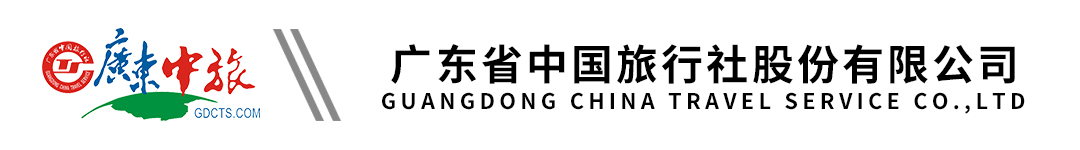 【休闲养生】西江温泉三天 |两晚住宿丨泡神仙江西水丨桃花岛赏桃花丨打卡莲花湖庄园夜景灯光秀丨非遗肥四鱼腐行程单行程安排费用说明其他说明产品编号QS-YSDJ1659339753RD出发地广东省-广州市目的地江西省行程天数3去程交通汽车返程交通汽车参考航班上车点：A:周一至周五  8:10飞翔公园-08:50团一大广场上车点：A:周一至周五  8:10飞翔公园-08:50团一大广场上车点：A:周一至周五  8:10飞翔公园-08:50团一大广场上车点：A:周一至周五  8:10飞翔公园-08:50团一大广场上车点：A:周一至周五  8:10飞翔公园-08:50团一大广场产品亮点R奢华星级之旅—住1晚国际品牌五星信宜温德姆酒店、品五星自助早餐、自助晚餐；R奢华星级之旅—住1晚国际品牌五星信宜温德姆酒店、品五星自助早餐、自助晚餐；R奢华星级之旅—住1晚国际品牌五星信宜温德姆酒店、品五星自助早餐、自助晚餐；R奢华星级之旅—住1晚国际品牌五星信宜温德姆酒店、品五星自助早餐、自助晚餐；R奢华星级之旅—住1晚国际品牌五星信宜温德姆酒店、品五星自助早餐、自助晚餐；天数行程详情用餐住宿D1第一天：广州—崆峒岩—午餐—西江温泉酒店—晚餐(自理)—自由浸泡温泉早餐：X     午餐：√     晚餐：X   西江温泉酒店D2第二天：早餐—月牙湾—午餐（自理）—桃花岛—莲花湖温德姆酒店—温德姆自助晚餐—灯光秀早餐：√     午餐：X     晚餐：√   莲花湖温德姆酒店D3第三天：早餐—苹塘春色-非遗肥四鱼腐-南药圩-返程早餐：√     午餐：X     晚餐：X   无费用包含* 住宿费用：江西热泉河温泉酒店2晚（双人房或大床房）（每成人每晚一个床位）；如遇政策原因酒店被征用，我社将换用同等级别酒店，但不赔偿任何损失；* 住宿费用：江西热泉河温泉酒店2晚（双人房或大床房）（每成人每晚一个床位）；如遇政策原因酒店被征用，我社将换用同等级别酒店，但不赔偿任何损失；* 住宿费用：江西热泉河温泉酒店2晚（双人房或大床房）（每成人每晚一个床位）；如遇政策原因酒店被征用，我社将换用同等级别酒店，但不赔偿任何损失；费用不包含* 景点内游览车费用，园中园门票；全程不参加费用不退费，* 景点内游览车费用，园中园门票；全程不参加费用不退费，* 景点内游览车费用，园中园门票；全程不参加费用不退费，预订须知1、此团40 人成团，为保证游客可如期出发，我社将与其他旅行社共同组团（拼团出发），如客人不接受拼团出发，请报名时以书面形式注明。如报名人数不足40 成人时无法成团，或遇特殊情况（如：当地天气原因或游客临时退团造成不成团等）致使团队无法按期出行，我社提前2 天通知游客，游客可根据自身情况改线或改期，如不能更改出游计划，我社将全额退还已交团费。【接待社：广州市千适国际旅行社有限公司，许可证号：L-GD-CJ00213，质监电话： 020-83523591】 温馨提示1、自由活动期间，尽量避免单独出行,并记住导游、同行人员的联系方式、下榻酒店名称、位置。退改规则无损出发前7天及之前保险信息1.客人出团当天需要出示穗康码和接受体温测量，如出现下列情况之一，视为因客人原因退团，按照合同约定处理。旅行社有权拒绝客人上车，客人应自觉配合。